Pyke PERSONAL INFORMATIONBirthdate		:  March 5, 1987Birth Place 		:  San Juan City PhilippinesAge			:  29 yrs. oldHeight 			:  5’7ft.Weight 		:  160 lbs.Sex 			:  Male Civil Status 		:  Single  Religion		:  Born AgainNationality 		:  Filipino EDUCATIONAL BACKGROUNDElementary 						              Year [From] - [To]		School: Salapan Elementary School				 1996 - 2000	Address:  Brgy. Salapan, San Juan City PhilippinesSecondary 	School:  Central Colleges of the Philippines			2000 - 2004	Address:  Aurora Blvd. Quezon City PhilippinesCollege	Course:  Bachelor of Science in Psychology			2009 - 2013	School:  Rizal Technological University			Address:  Boni Ave. Mandaluyong City PhilippinesEMPLOYMENT HISTORYPosition: Assistant Store ManagerAchievement:	Coffee MasterCompany:  Starbucks Coffee Company (Rockwell Business Centre Branch)(Rustan Group of Companies)Address:  G/F Urban Bldg. 405 G. Puyat Ave. Makati City PhilippinesDate:  October 10, 2010-May 01, 2016Reason for Leaving: ResignedJob Description:Manages daily shift operations (opening of equipment and closing procedures).In-charge in checking of equipment thus reporting it for preventive maintenance or replacement.Targets KPI for business acumen thus improving or sustaining the progress of the businessFormulates action plans and root cause analysis for areas of opportunity.Writing and computing weekly and monthly sales report on a necessary time.Improves quality of business by conducting daily checklist on the operations (including checking of drinks, conducting audit and knowledge of partners on the business).Trains partners/crews for future positons i.e. supervisor and coffee masterPlot schedule of the partners on a weekly basis.Creates documentation for feedback and development review for partners/crews for their performance rating approval on a quarterly basis.In-charge on the Front of the House and Back of the House Marketing and QA execution.Manages marketing schedule and promotions on a monthly basis.Coordinates with the supply chain and warehouse for the ordering schedule of stocks and food on a weekly basis as well as receiving materials and orders following a quality standard.Verify and check SKU for inventory purposes.Conducting weekly and monthly inventory.Creating a warm environment and legendary service for the customer service experience.As a Coffee Master you are in charge of the overall sales of coffee, sharing of your expertise in conducting coffee-tastings and impacting coffee quality (includes creating latte art).Making a good quality hot/iced and Frappuccino coffee on a standard manner following a detailed coffee manuals and recipe.Position:  Service CrewCompany:  Mcdonalds Restaurant (Golden Arches Development Corp.)Address:  12th flr. Citibank Tower Paseo de Roxas Makati City PhilippinesDate:  June 17, 2006 – November 4, 2010Reason for Leaving:  Resigned TRAININGS / SEMINARS ATTENDEDTraining Center:  National Centre for Mental Health Philippines	Duration:  January- March 2013Address: Mandaluyong City PhilippinesTitle: On the Job TrainingTraining Center:  National Centre for Mental Health	 PhilippinesDuration:  February 2013Address: Mandaluyong City Philippines Title: Making Psychological Report ComprehensivelySPECIAL SKILLS / INTERESTSWell-versed in oral and written English and Filipino.Computer literate: MS Word and ExcellGood Conversational skillsClick to send CV No & get contact details of candidate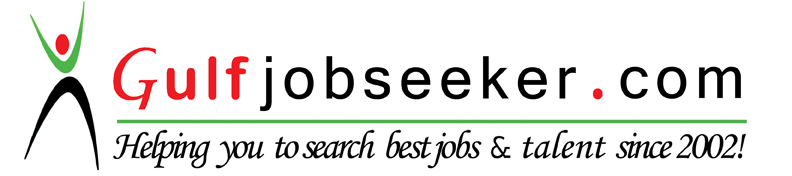 